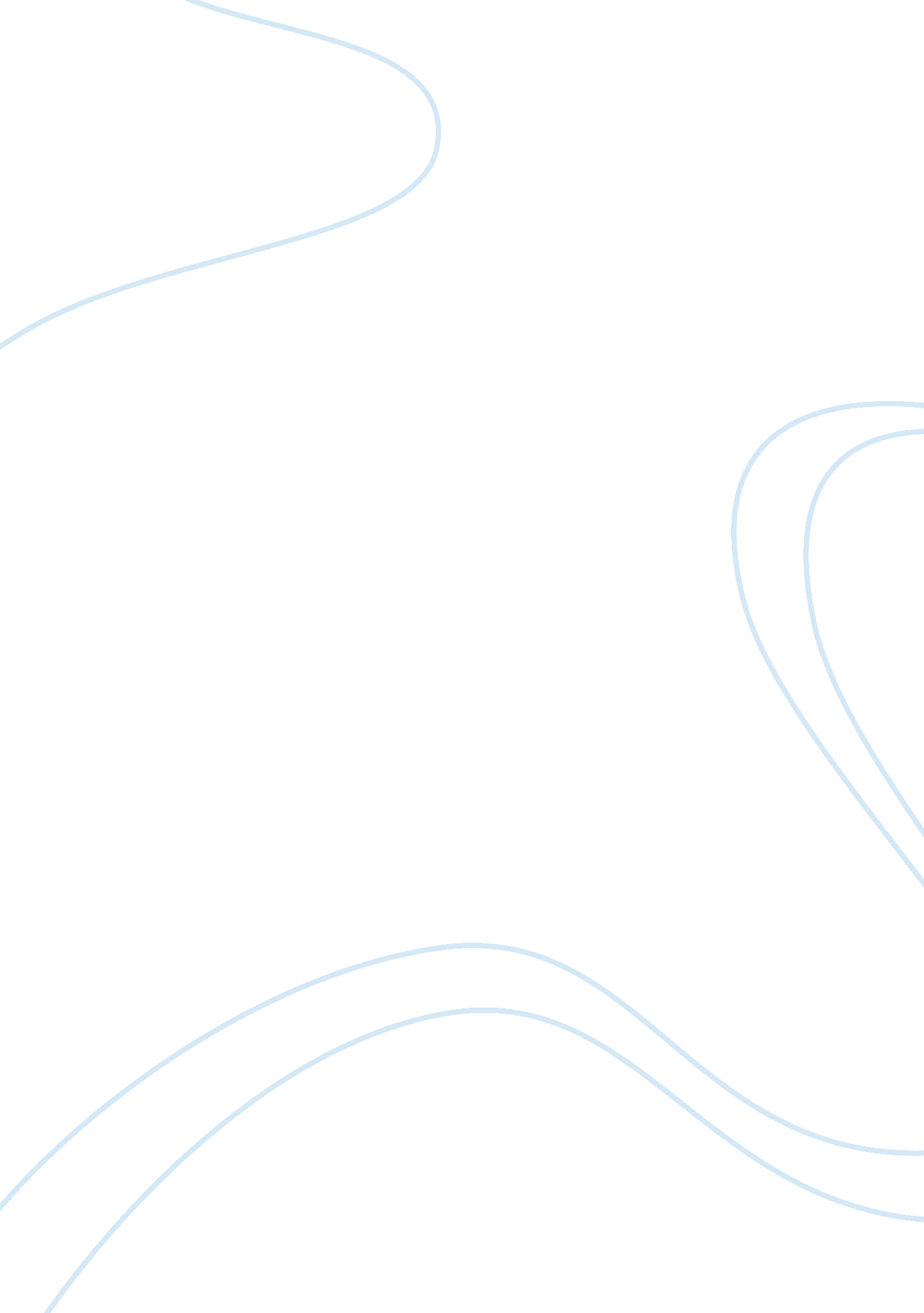 Precise molded productsBusiness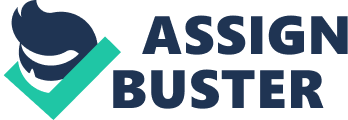 The training will include team buildings to improve the employees' relationship with each other so that conflicts and communication barriers will be prevented. Second, TQM training will be done because it is now widely used to ensure quality in all aspects of the company. Total Quality Management is also capable of eliminating defects and errors in operations (Stark, 1998). 
Six Sigma will also be included in the training. This is now a popular trend in management where the data-intensive methodology is used to eliminate defects in the company's production (" Six Sigma"). This will help Bob Thomas in lessening the production rejects of the company using systematical approaches. The training will include team buildings to improve the employees’ relationship with each other so that conflicts and communication barriers will be prevented. Second, TQM training will be done because it is now widely used to ensure quality in all aspects of the company. Total Quality Management is also capable of eliminating defects and errors in operations (Stark, 1998). 
Six Sigma will also be included in the training. This is now a popular trend in management where the data-intensive methodology is used to eliminate defects in the company’s production (“ Six Sigma”). This will help Bob Thomas in lessening the production rejects of the company using systematical approaches. 